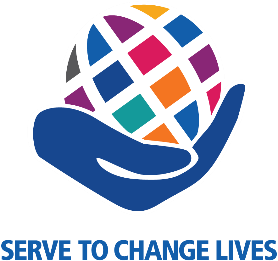 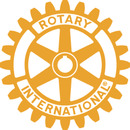 D7870 District Grant Schedule2021-2022For the 2021-22 Rotary Year, District 7870 will provide District Designated Grants in the following format this year.  There will be $33,000. available and any individual Club may apply for up to $1000. If two or more Clubs can collaborate, up to $1500 would be available for each club in the partnership.   However, in the case of multi-club collaboration, not ever Club needs to participate at the same level – as an example, one Club could be at the $1500 level and another club in the grant team could be at $500. There will also be funds reserved for six grants up to $500. Grants that must matched by the same amount in Club funds for which they apply.  Clubs may apply for smaller amounts then the upper limits.  Requests may be approved by the Committee for fewer dollars considering total funds available.The funds must be used only for a specific community project as described in the District Grant Application Form.A Club should send a representative to attend a District Grant Seminar to become certified if they have not been in the past.   This is only mandatory for Global Grants but there is important information to be learned about Rotary Grants in general.  If you are unsure of your Club’s Certification status please contact DFC Venu Rao (Venu’s email address is 7870dg1819@gmail.com ).Attached please find the District Grant Application as well as the Final Report Form (also on the District website) that is required at the completion of the project with all receipts included.  Applications must be received by PDG Rich Berryman (18 Foxcross Circle, Concord, NH  03301) by midnight on September 15, 2021.  The District Grant Committee will make its decisions by September 30, 2021 and the District Treasurer will disperse funds by October 15, 2021.These Grants amounts are at the discretion of the District but will need to be reported to the Rotary Foundation in order for the District Designated Funds to be released.Please address any questions or concerns to:Co-Chair PDG Rich Berryman (rberrymandds@gmail.com ) or Co-Chair AG Geoff Souther (souther.gc@gmail.com)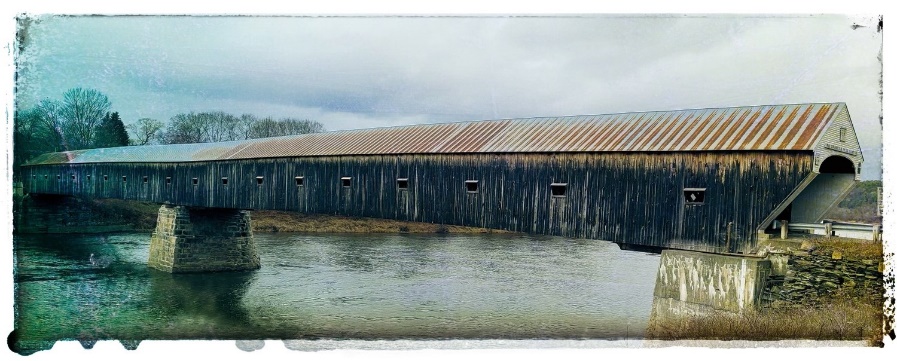 District 7870 Connecting Southern Vermont and Southern New Hampshire